По данным статистики, большинство россиян-пенсионеров не бросают трудовую деятельность. Обычно это связано с возможностью дополнительного заработка.Чтобы не только накапливать средства, но и зарабатывать на них, эксперты советуют открывать в подобных случаях пенсионные вклады. Поместив деньги в банк, вы сможете получать с них проценты и иметь стабильный дополнительный доход. Не нужно беспокоиться о сохранности средств. Пенсионные вклады в банках защищены от кражи и других опасностей.Пенсионные вклады в «Инвестторгбанке»У нас действительно удобные и выгодные условия сотрудничества. По вкладу предусмотрена ежемесячная капитализация: на ваши вложения начисляются проценты и прибавляются к основной сумме, что позволяет каждый месяц увеличивать средства на счете. Следовательно, вы не только получаете дополнительный доход, но и регулярно ощущаете его прирост.Преимущества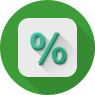 Капитализация процентовЕжемесячная капитализация процентов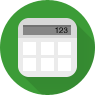 Без потери процентовЧастичное снятие средств без потери процентов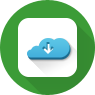 Пополнения вкладаВозможность пополнения вклада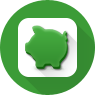 Простая пролонгацияАвтоматическая пролонгацияКаковы выгоды при открытии вклада для пенсионеров?У нас высокие процентные ставки по пенсионным вкладам.Пополнить депозит можно в любой момент.Частичное снятие средств возможно без потери процентов.Продление вклада на следующий период происходит автоматически.Процентные ставки по вкладу « Пенсионный капитал +»*Предельно допустимая сумма — остаток суммы, при котором на сумму вклада продолжают начисляться проценты по ставке, отличной от ставки «До востребования».**Эффективная ставка с учетом капитализации процентов.Специалисты банка помогут оформить документы, разъяснят все особенности данного вклада. Вас ждут высокий уровень сервиса, внимательное отношение и индивидуальный подход.Открыть вклад можно в любом из наших офисов. Наше представительство есть в вашем городе независимо от того, живете вы в Серпухове, Люберцах или Иванове. Вопросы по открытию депозитов можно задавать по бесплатному телефону 8 (800) 200-45-45.Сумма / Предельно допустимая сумма* 
(неснижаемый остаток)Срок% ставка /эффективная % ставка**3 000 рублей367 дней9,60% / 10,04%**Срок367 днейПроцентная ставка9,60%Минимальная сумма и размер неснижаемого остатка3000 рублейМаксимальная суммаБез ограниченийНачисление процентовЕжемесячноВыплата процентовЕжемесячно (капитализация)ПополнениеВозможноЧастичные снятияВозможны, в пределах неснижаемого остаткаУсловия досрочного расторжения договораДосрочное расторжение производится по ставке вклада «До востребования» по ставке 0,01% годовыхПролонгацияПредусмотрено автоматическое продлениеДополнительная информацияВклад принимается от физических лиц — резидентов, получающих пенсии от Пенсионного фонда Российской Федерации (территориальных органов ПФР), министерств и ведомств, осуществляющих пенсионное обеспечение. При открытии необходимо предъявить пенсионное удостоверение.